Grade  8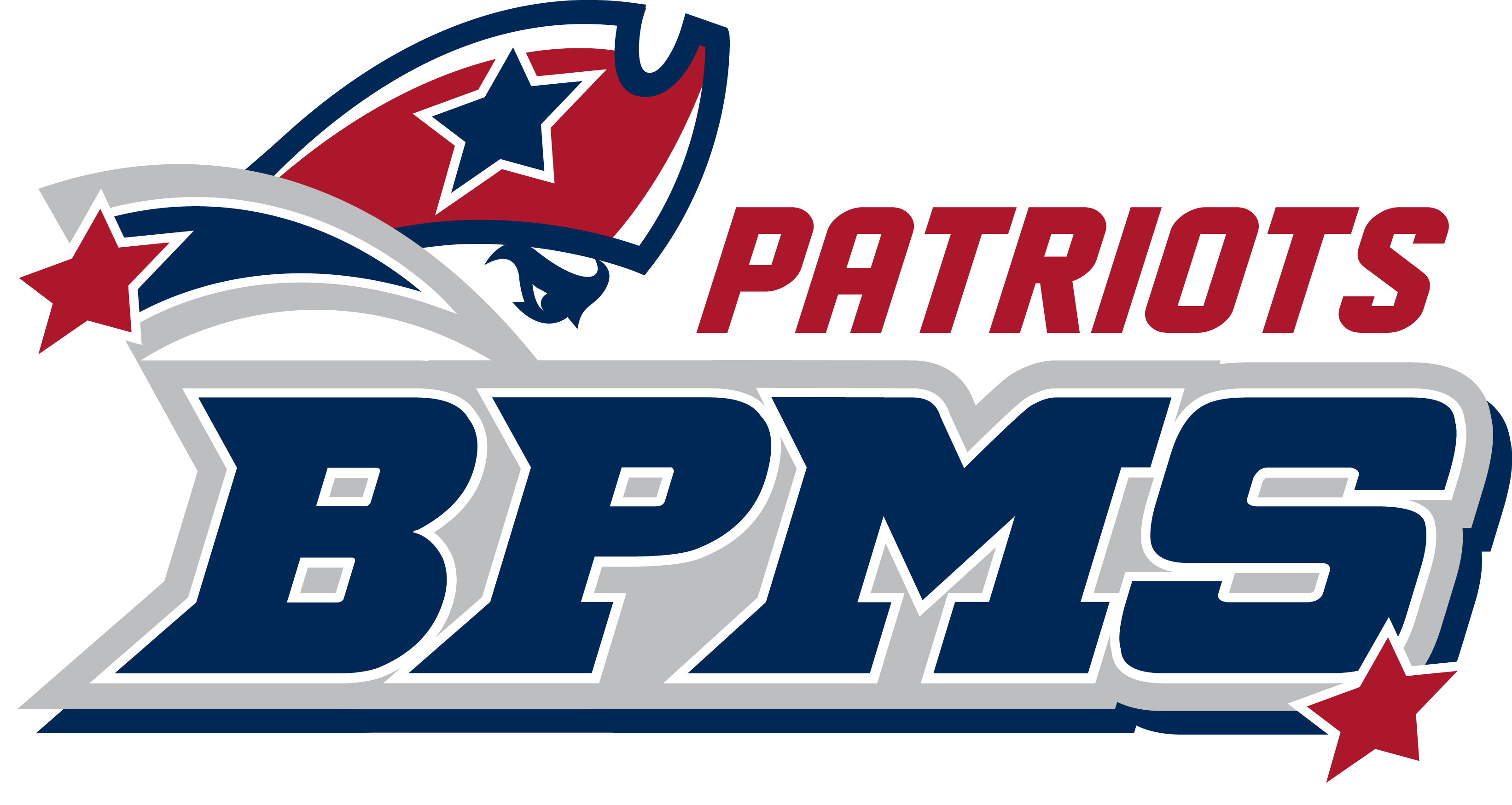 Supply ListGeneral:2 each Plastic Pocket Folders w/Prongs (Red, Yellow, Green, Blue, Purple, Choice)Headphones or EarbudsNo. 2 Pencils LOTS!! (mechanical okay)Handheld/Personal Pencil SharpenerPens: Black or BlueColored PencilsHighlighters (2 or 3 different colors)Erasers4 Glue Sticks3 packages Loose Leaf Paper RulerHand SanitizerBox of TissuesFlash Drive – optionalMath:Calculator – TI30xa preferred 1.5 Inch Binder w/5 Tab DividersDry Erase markersScience:2 Composition Book5-subject notebook w plastic cover1 pack of Graph PaperIndex CardsLanguage Arts:Post-It Notes1 Composition Book2 Spiral NotebooksSocial Studies:2 Spiral Notebooks1 Composition Book